Sous-épreuve U42Vérification des performances mécaniques et électriques d’un système pluritechnologiqueSession 2017DOSSIER REPONSESCe dossier comporte les documents DR 1 à DR 11Temps conseillés :	Lecture du sujet :	15 minPartie A :	65	minPartie B :	60	minPartie C :	40	min17NC-ATVPM-C1L’entreprise BIOFI souhaite vérifier les performances de l’encartonneuse du point de vue cadence. En effet, celle-ci doit être compatible avec celle de la future remplisseuse capable de fournir 6000 pots à l’heure.De plus, suite à une demande diversifiée du packaging des pots de yaourt (pack de 2, de 4 et de 6), il est nécessaire de vérifier les performances de certains sous ensembles par rapport au cahier des charges.L’étude comporte plusieurs parties :Partie A - Validation du choix du moteur assurant l’alimentation de l’encartonneuse et réglage du variateur associé afin de respecter la cadence imposée.Partie B - Vérification et validation des performances de l’actionneur pneumatique assurant la saisie et la dépose des yaourts en pack de 6 pour une cadence donnée.Partie C - Comparaison sur la consommation en air par pot pour les 2 lignes  de  conditionnement (actuelle et future).Problématique : répartition des yaourts sur 2 rangéesAfin que l’aiguilleur assure l’alignement sur deux rangées des pots (sortie de la remplisseuse sur une rangée), il est nécessaire de respecter un entraxe entre deux pots de 140 mm minimum.On obtient cet entraxe par une différence de vitesse entre le tapis A (sortie remplisseuse) et letapis B (entrée encartonneuse) lors du passage des pots de l’un à l’autre.On demande de valider l’ensemble motoréducteur et variateur qui assure l’entraînement du tapis B pour respecter une cadence de production de 6000 +5% pots/heure (+5% pour éviter un goulet en sortie de remplisseuse).A1.1 - Déterminer la vitesse de translation du tapis B (m/s) respectant cette cadence et cet entraxe mini. Voir document technique DT 2A1.2 - En déduire la fréquence de rotation en tr / min du tambour.A2 - Proposer un choix de moteur réducteur asynchrone.Le tapis B (tapis d’arrivé de l’encartonneuse) est un convoyeur à bande. On considère qu’il est alimenté en pot de yaourt de façon uniforme et qu’il fonctionne huit heures par jour.Ce convoyeur est actionné par un motoréducteur asynchrone triphasé commandé par un variateur de vitesse.A2.1. Déterminer la classe AGMA correspondant à l’application définie ci-dessus. Justifier votre réponse. Voir document technique DT 5A2.2. Déterminer le facteur de service Kp du motoréducteur. Justifier votre réponse. Voir document technique DT 5A2.3. Sachant que la fréquence de rotation souhaitée en sortie du réducteur est de 52 tr/min (cadence maximum + 5% = 6300 pots/heure), choisir le motoréducteur et compléter sa référence en prenant comme modèle l’exemple de codification du DT 6. Voir document technique DT 6L’utilisation d’un variateur de vitesse permet d’ajuster la vitesse du tapis à la valeur exacte souhaitée.A2.4. A partir de la documentation technique du motoréducteur et connaissant les caractéristiques du réseau (230 V / 400 V) choisir la référence du variateur dans la gamme Altivar 12. Justifier votre choix. Voir documents techniques DT 6 – DT 7A2.5. Préciser la tension d’alimentation du variateur ainsi que le niveau de tension en sortie du variateur (On prendra le variateur ATV12H037M2). Voir document technique DT 7A2.6. Déterminer le couplage à réaliser sur ce moteur avec le variateur choisi ATV12H037M2. Vous justifierez le couplage et compléterez la plaque à bornes ci-dessous (uniquement les connexions pour effectuer le couplage). Voir documents techniques DT 6 – DT 7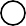 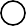 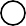 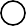 A2.7. Compléter la partie commande du schéma ci-dessous sachant que le moteur doit pouvoir fonctionner dans un seul sens et que la consigne de vitesse est obtenue par un potentiomètre.La sortie O0,2 étant la sortie API permettant la mise en marche et de sélectionner le mode de fonctionnement du variateur (1 sens de marche, 1 vitesse). Voir documents techniques DT 8 – DT9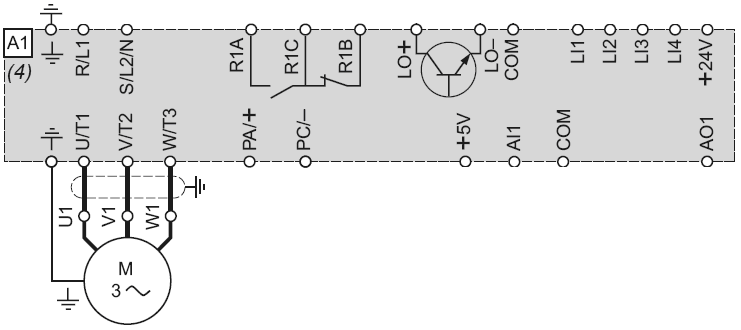 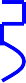 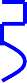 A2.8. Pour cette question on prendra le variateur Donner la(les) référence(s) de l’appareillage de puissance nécessaire. Noter le(s) nom(s), fonction(s) et référence(s) ci-dessous et compléter la partie puissance du schéma (page DR5) (la configuration minimale est retenue « sans circuit de commande »). Voir document technique DT 10A2.9. Comment est assurée la protection du moteur contre les surcharges et à quelle grandeur doit être réglée cette protection ? Voir document technique DT 9Détermination de la fréquence de réglage du variateur pour une cadence donnée.A3.1. La vitesse du tapis doit être réglée précisément en fonction de la cadence de la machine qui se trouve en amont (remplisseuse) et de la distance séparant les pots qui doit être au minimum de 140 mm. Compléter le tableau ci-dessous pour une fréquence de 50 Hz (correspondant à la vitesse nominale du motoréducteur) et pour les cadences limites (max et min).A3.2. La plage de réglage du signal de consigne doit permettre une variation de vitesse correspondant à la plage de cadence fixée ci-dessus (entre 5800 et 6500 pots/h). Définir la valeur des paramètres Pv et Gv ainsi que les valeurs de tension de consigne correspondantes. Voir document technique DT 11Choix des cartes entrées/sorties de l’automate.Problématique : Le nombre de manœuvres de certaines sorties de l'automate est important la question se pose sur le choix de la technologie des cartes d'E/S par rapport à leur durée de vie.La machine a une cadence de 6000 pots / heure, elle fonctionne 8 heures / jour, 250 jours / an. On peut considérer que certaines sorties de l’API (les plus sollicitées) fonctionnent 1 fois tout les 6 pots.A4.1. Déterminer le nombre de manœuvres effectué par an par ces sorties.A4.2. Déterminer les caractéristiques d’une carte de type DMZ 28 DR, sachant que les sorties commandent des récepteurs de type inductif fonctionnant sous 24 V continue (DC) et de puissance inférieure à 10 VA. Voir document technique DT 12A4.3. En comparant la durée de vie électrique de la carte DMZ 28 DR avec le nombre de manœuvres effectuées par an par la machine, calculer la durée de vie de ce type de sortie sur l'encartonneuse.A4.4. Le choix d'une carte à sorties de type statique (DT 13) est envisagé. Choisir la référence de la carte d’entrées/sorties de caractéristiques équivalentes.Les caractéristiques à prendre en compte sont : le nombre de sortie, le type de bornier (à vis), latension de sortie, le courant (ici il ne dépasse pas 0,5A). Voir document technique DT 13.A4.5. Justifier le choix d'une carte à sorties de type statique. (Expliquez pourquoi ce choix se justifie dans ce cas) Voir document technique DT 12, DT 13.Problématique : La cadence de l’encartonneuse dépend des tâches T2, T8 et T1 (voir chronogramme DT5) et elles sont réglées par rapport à la production de pack de 4. On demande de vérifier les performances de l’actionneur pneumatique (transfert vertical) pour respecter une cadence de production de 6000 + 5% (6300) pots / heure en packs de 6 (cas de charge le plus défavorable)Analyse structurelle de l’unité de transfert horizontal et vertical Voir documents techniques DT 2 – DT 3Pour faciliter la compréhension de l’unité de transfert horizontal et vertical (document technique du cahier des charges fonctionnel), il est nécessaire de disposer d’un document décrivant la cinématique de ce sous ensemble.B1 - Compléter le tableau ci-dessous en précisant le nom des liaisons ainsi que le schéma cinématique spatial proposé.Schéma cinématique spatial (3 liaisons à compléter)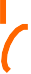 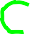 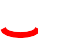 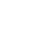 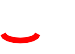 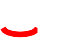 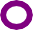 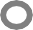 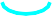 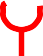 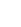 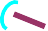 B2 – Calculer la durée maximale du cycle de transfert horizontal et vertical pour une production de6000 +5% yaourts/heure en packs de 6.Quelle devra être la durée maximale du cycle pour des packs de 4 ? Comparer et conclure sur le  réglage définitif à choisir (réglage du temps de cycle).Validation du vérin vertical assurant la dépose et la saisie des yaourts Aspect cinématique :Données sur le vérin :Vérin FESTO de type DSNU 25 100 PPV  Voir document technique DT 4Le vérin travaille en tige rentrante (Tache T2)  Voir document technique DT 3Hypothèse simplificatrice sur le mouvement vertical en montée : loi trapézoïdaleOn considère que les réglages effectués sur l’ensemble vérin-réducteurs de débits donnent :une rampe d’accélération de 0,25 sune rampe de décélération de 0,25 sune durée totale du mouvement de 0,6 sCourse du vérin = 100 mmVVmax0,25 0,35Courbe donnant l’évolution de la vitesse pendant la montée des pinces :t (s)B3 - Déterminer la vitesse maximale atteinte par l’ensemble (équerre, 2 pinces et pots) en phase montée. (Conseil : utiliser la méthode des aires pour calculer la vitesse V). Voir document technique DT 4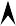 L’accélération à respecter pour ne pas dégrader le produit (yaourt) dans le pot est :  max < 26 m / s².B4 - Vérifier et justifier que l’accélération maxi supportée par le produit est respectée (quelque soit le résultat obtenu précédemment, prendre pour la vitesse 0,3 m / s).Aspect dynamiqueEtude dynamique en translation (cas le plus défavorable : phase de montée – Tache T2) Voir document technique DT 3Les masses en mouvement sont :Masse pot = 129 grammes - Masse pince = 950 grammesMasse équerre = 1750 grammes - Masse (autres pièces diverses) = 450 grammesL’accélération due à la pesanteur est de 9,81 m / s²Recherche de l’effort dynamique exercé par le vérin de transfert vertical en phase d’accélération de montée.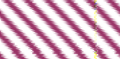 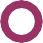 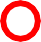 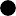 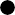 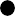 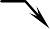 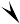 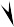 Hypothèses simplificatrices :Le système (équerre, pinces et pots de yaourt) possède un plan de symétrie X0Z. Le système peut se ramener à une étude plane. Les liaisons sont parfaites. L’accélération en phase de démarrage est constante et égale à 1,2 m / s²Schéma plan proposé Bilan des actions mécaniques appliquées sur l’ensemble 4 (équerre pinces pots de yaourts)Action A (1 / 4) transmissible dans la liaison glissière au point A	  Action de pesanteur P appliqué au point GAction B (3 / 4) du vérin appliqué au point BB5. Calculer la masse du sous-ensemble 4B6 - Appliquer le principe fondamental de la dynamique à l’ensemble 4 : on se limitera à utiliser l’équation de la résultante dynamique projetée sur l’axe des z. En déduire la valeur de l’effort exercé par le vérin sur l’ensemble 4.B7 – On considèrera pour la suite un effort dynamique de 60 N, à partir des abaques constructeur ci- dessous, choisir le diamètre du vérin. Comparer par rapport au vérin choisi par le concepteur (DSNU   25 100 PPV). La pression d’alimentation est de 6 bars.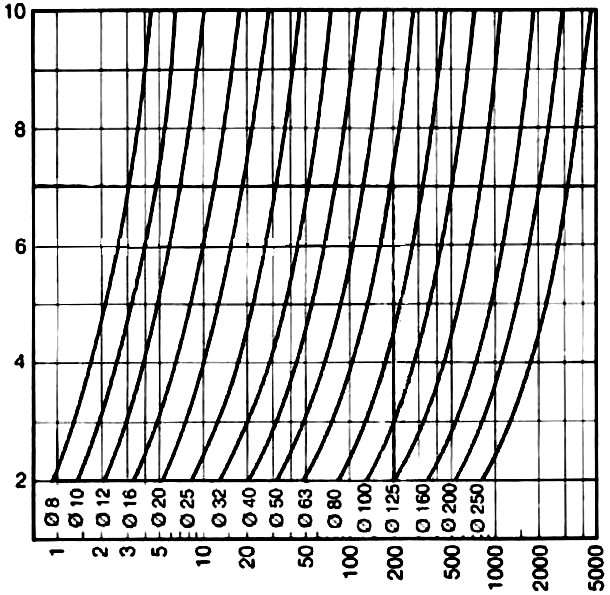 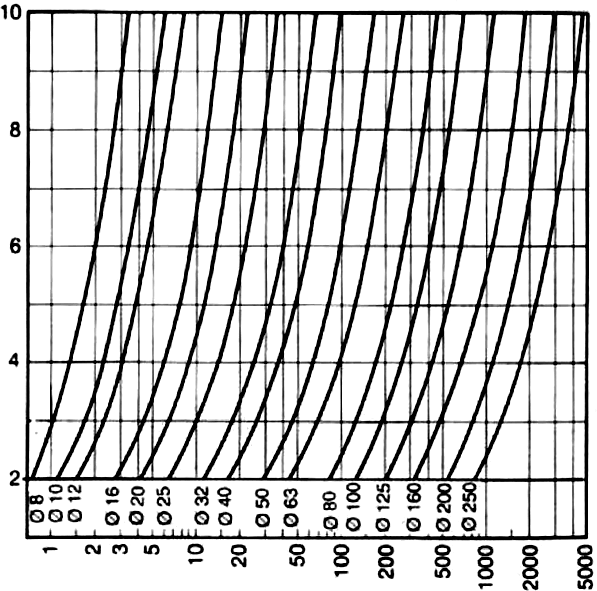 L’étude dynamique ici ne suffit pas pour déterminer correctement les dimensions du vérin. Il faut aussi prendre en compte l’aptitude du vérin équipé de dispositifs d’amortissement réglables à absorber l’énergie cinétique des masses en mouvement.B8 - Déterminer l’énergie cinétique que doit absorber l’amortissement du vérin en fin de course. Vérifier par abaque le choix précédent du vérin. Conclure.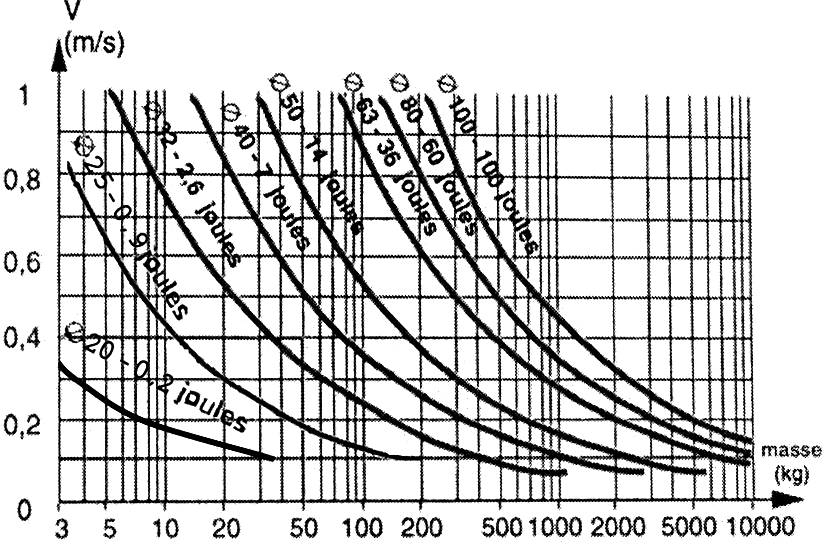 Problématique : Une étude préliminaire a permis d’évaluer la consommation en Nl/min de l’encartonneuse. Comment l’entreprise pourra-t-elle valoriser son investissement de la future ligne vis-à- vis de sa communication ? (environnement, économie d’énergie,..)Remarque : Voir DT 4 pour la définition des normaux litres par minuteC1 - Sachant que la consommation en air de la ligne actuelle (4000 pots/heure) est de 600 NL/min et que la consommation de la future remplisseuse (6000 pots/heure) en amont de l’encartonneuse est de 400 NL/min, comparer la « consommation en air » par pot pour les 2 lignes de conditionnement. Conclure.Fréquence(Hz)Vit en sortie du réducteur (tr/min)Rapport de réductionVit mot(tr/min)Vit linéaire du tapis (m/s)Cadence(Pots / heure)50562514000,264678347.953.672513410,2536500(réglage maximum de la cadence)42.647.722511930,2255800(réglage minimum de la cadence)LiaisonCorps vérin horizontal/ châssisTige vérin horizontal / rail verticalRail vertical / châssisCorps vérin vertical / rail verticalTige vérin vertical / équerreEquerre / rail verticalNom de la liaisonPIVOTglissant d'axe zROTULEGLISSIEREd'axe yPIVOTGlissant d'axe xROTULEGLISSIEREd'axe zType de packNombre de packs par heureDurée du cycleConclusion sur le réglage choisi66300 / 6 = 10503600 / 1050 = 3,42 sChoix : 2,3 s46300 / 4 = 15753600 / 1575 = 2,28 sChoix : 2,3 sLigne actuelleLigne futureCadence en pots/heure40006000Cadence en pots/min67100Consommation d'air totale en NL/min600650Consommation d'air en NL/pot600/67 = 9 NL/pot650/100 = 6,5 NL/potComparaison et conclusionOn constate que la consommation de NL par pot sera nettement inférieure pour la future ligne dans la proportion suivante :(9 – 6,5) / 9 = 0,277 soit 28 % de gainLa future ligne consommera moins d’énergie (impact environnemental, écologique)On constate que la consommation de NL par pot sera nettement inférieure pour la future ligne dans la proportion suivante :(9 – 6,5) / 9 = 0,277 soit 28 % de gainLa future ligne consommera moins d’énergie (impact environnemental, écologique)